Temat: Tworzymy tekst komputerowy – tworzymy akapity i je wyrównujemyProszę o przesłanie zaległych prac do oceny kto jeszcze tego nie zrobił na email: adam.kacperski@outlook.comMateriał z podręcznika strona 91 do 97Do pracy potrzebny bezie nam dowolny edytor tekstu. Może być Word, może być darmowy Libre Office którego pobierzemy stąd: https://pl.libreoffice.org/pobieranie/stabilna/Akapit jest to fragment tekstu w edytorze tekstu oddzielony od poprzedniego poprzez wciśnięcie klawisza ENTER. Żeby sprawdzić gdzie kończy się a gdzie zaczyna kolejny akapit możemy uzyć przycisku pokaż wszystko.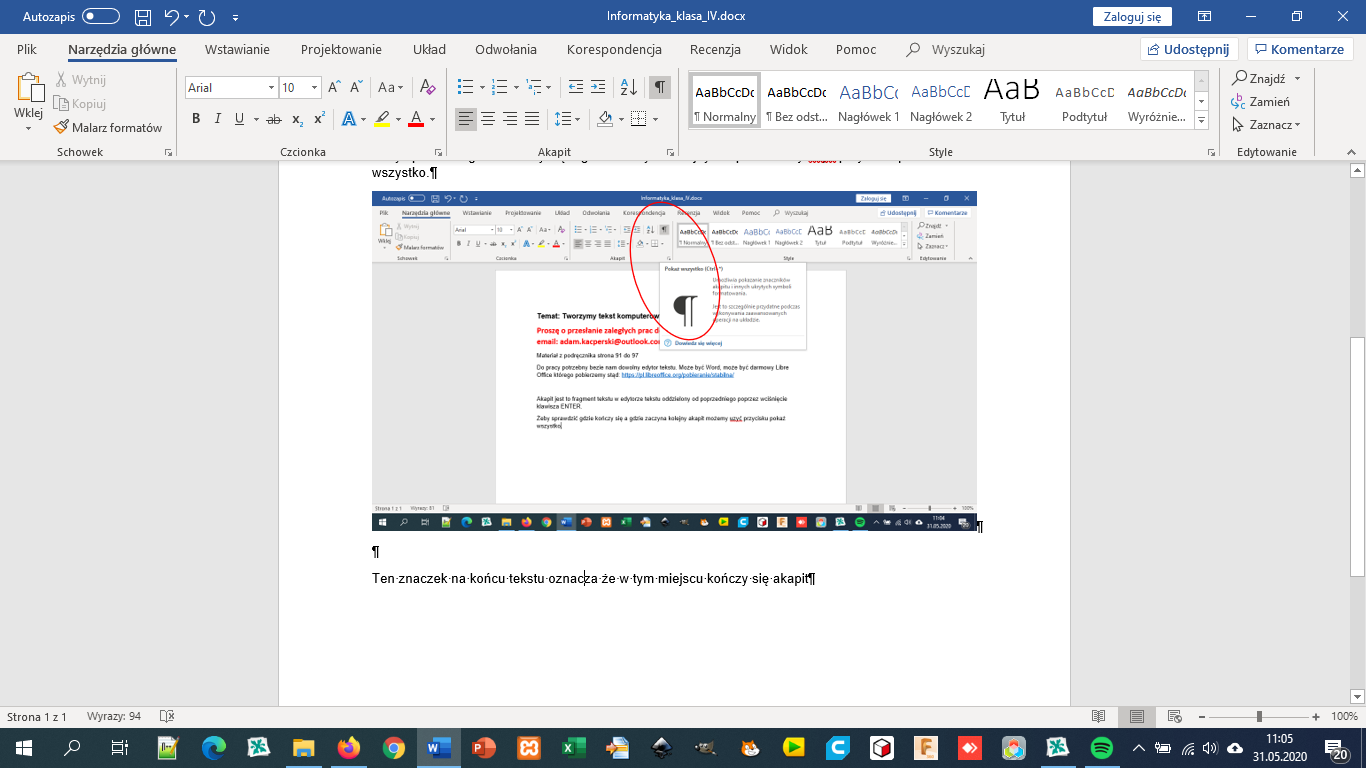 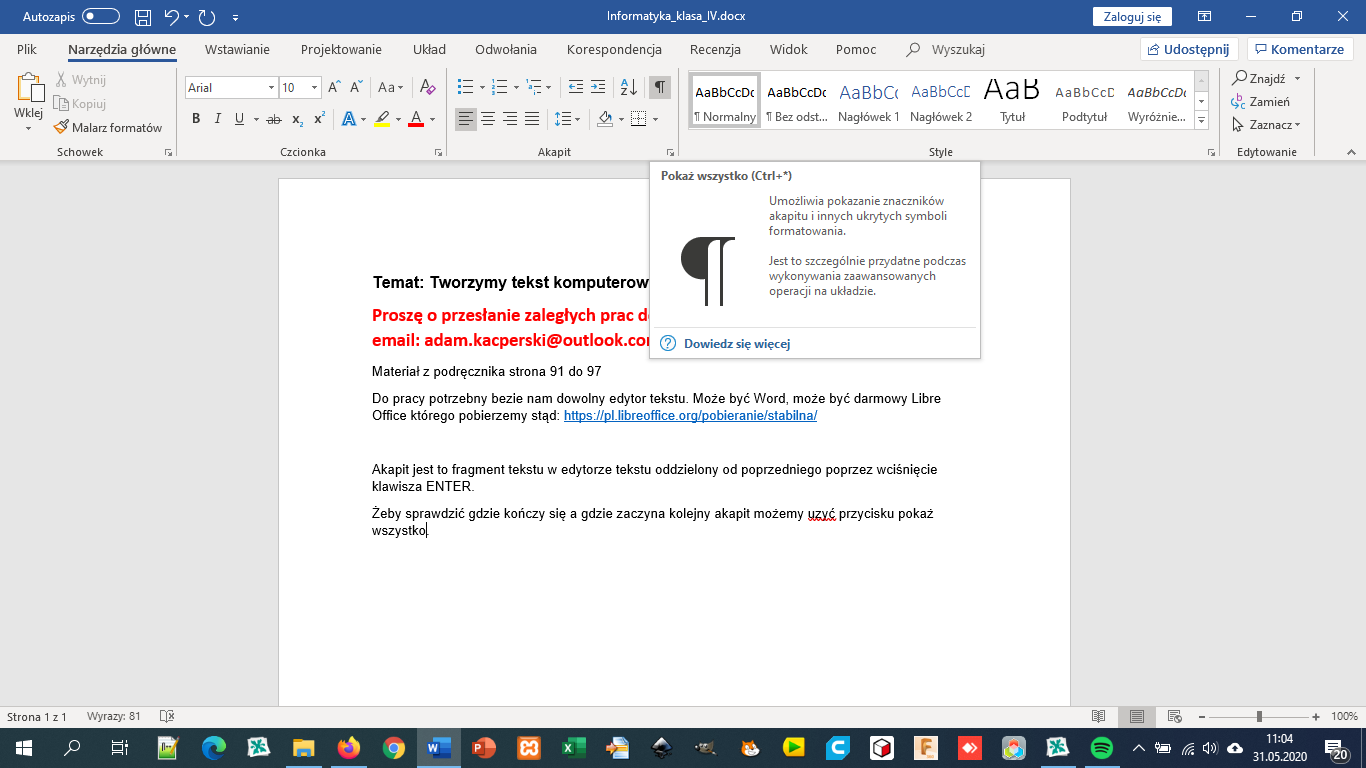 Ten znaczek na końcu tekstu oznacza że w tym miejscu kończy się akapitDzięki zastosowaniu akapitów możey zawarty w nich tekst ustawiac na stronie do: lewej, prawej, wyśrodkować albo wyjustować.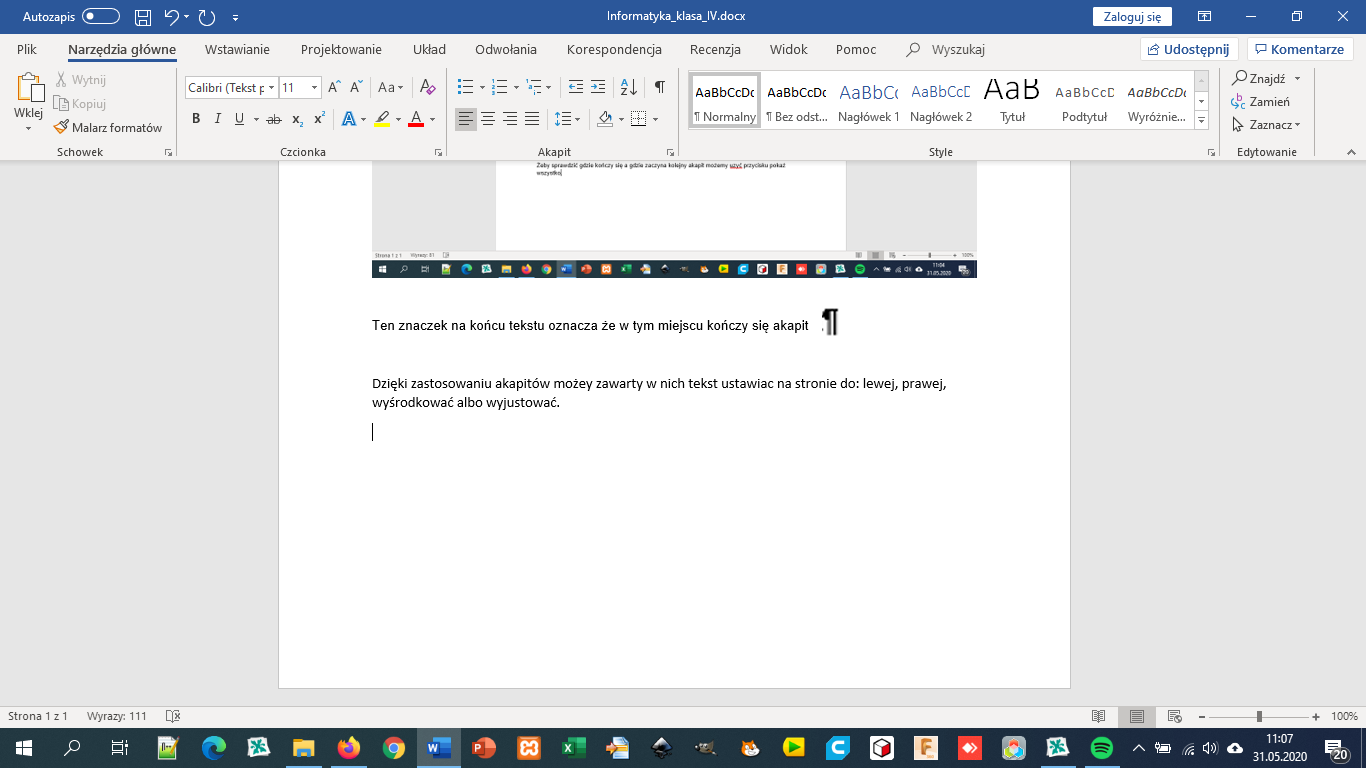 Tekst do lewej:Z początku była to zwykła leśna gadanina: szelest wiatru w drzewach, pianie koguta, wesołe szemranie strumyków. Potem pojawiła się Pogłoska: Krzyś wrócił! Sowa powiedziała, że wie od Królika, Królik powiedział, że wie od Prosiaczka, Prosiaczek powiedział, że skądśtam wie, a Kangurzyca powiedziała, że trzeba by zapytać Kubusia Puchatka. W tak słoneczny poranek wydało się to Bardzo Dobrym Pomysłem, więc Prosiaczek popędził do Kubusia i zastał go przy liczeniu garnczków miodu.Tekst do środka (wyśrodkowany)Z początku była to zwykła leśna gadanina: szelest wiatru w drzewach, pianie koguta, wesołe szemranie strumyków. Potem pojawiła się Pogłoska: Krzyś wrócił! Sowa powiedziała, że wie od Królika, Królik powiedział, że wie od Prosiaczka, Prosiaczek powiedział, że skądśtam wie, a Kangurzyca powiedziała, że trzeba by zapytać Kubusia Puchatka. W tak słoneczny poranek wydało się to Bardzo Dobrym Pomysłem, więc Prosiaczek popędził do Kubusia i zastał go przy liczeniu garnczków miodu.Tekst do prawej:Z początku była to zwykła leśna gadanina: szelest wiatru w drzewach, pianie koguta, wesołe szemranie strumyków. Potem pojawiła się Pogłoska: Krzyś wrócił! Sowa powiedziała, że wie od Królika, Królik powiedział, że wie od Prosiaczka, Prosiaczek powiedział, że skądśtam wie, a Kangurzyca powiedziała, że trzeba by zapytać Kubusia Puchatka. W tak słoneczny poranek wydało się to Bardzo Dobrym Pomysłem, więc Prosiaczek popędził do Kubusia i zastał go przy liczeniu garnczków miodu.Tekst wyjustowany:Z początku była to zwykła leśna gadanina: szelest wiatru w drzewach, pianie koguta, wesołe szemranie strumyków. Potem pojawiła się Pogłoska: Krzyś wrócił! Sowa powiedziała, że wie od Królika, Królik powiedział, że wie od Prosiaczka, Prosiaczek powiedział, że skądśtam wie, a Kangurzyca powiedziała, że trzeba by zapytać Kubusia Puchatka. W tak słoneczny poranek wydało się to Bardzo Dobrym Pomysłem, więc Prosiaczek popędził do Kubusia i zastał go przy liczeniu garnczków miodu.Zaznaczamy tekst i wybieramy odpowiedni przyciskZ początku była to zwykła leśna gadanina: szelest wiatru w drzewach, pianie koguta, wesołe szemranie strumyków. Potem pojawiła się Pogłoska: Krzyś wrócił! Sowa powiedziała, że wie od Królika, Królik powiedział, że wie od Prosiaczka, Prosiaczek powiedział, że skądśtam wie, a Kangurzyca powiedziała, że trzeba by zapytać Kubusia Puchatka. W tak słoneczny poranek wydało się to Bardzo Dobrym Pomysłem, więc Prosiaczek popędził do Kubusia i zastał go przy liczeniu garnczków miodu.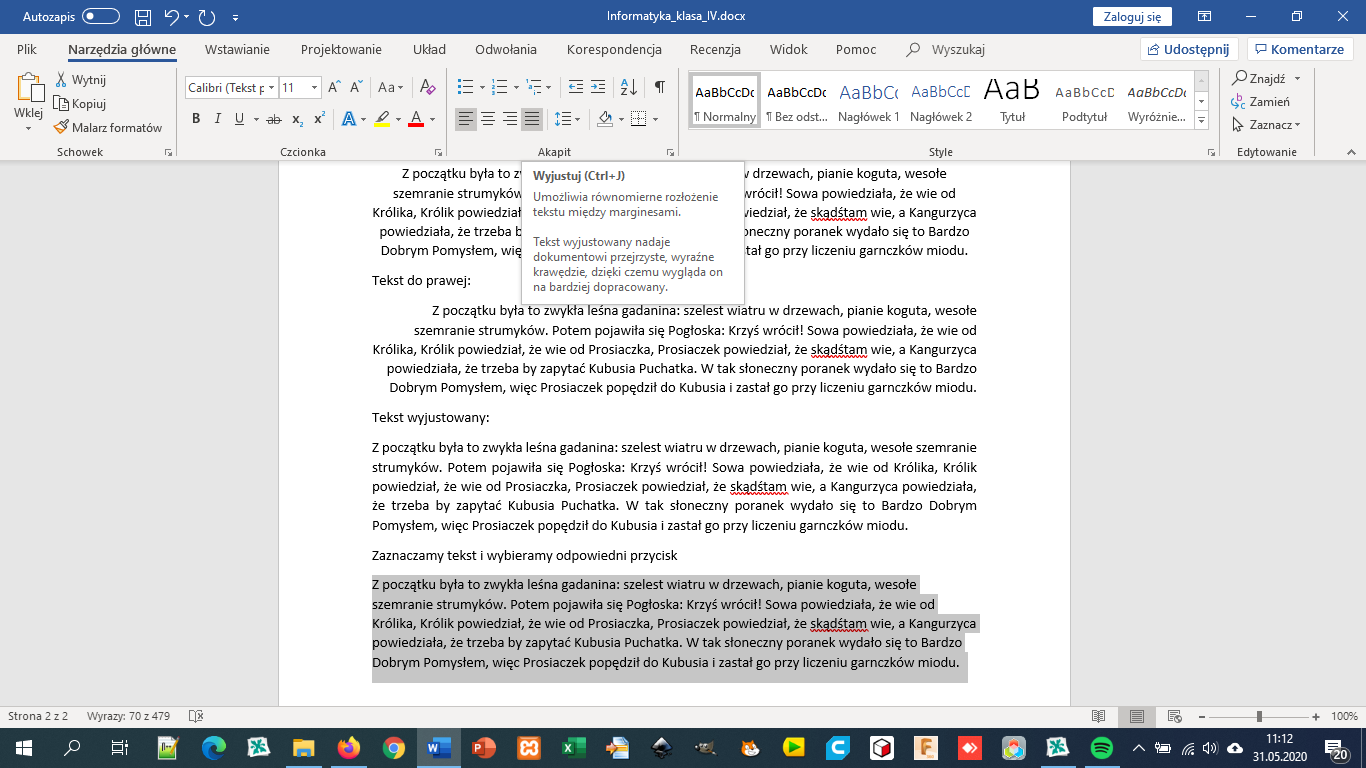 